Tropical Leaves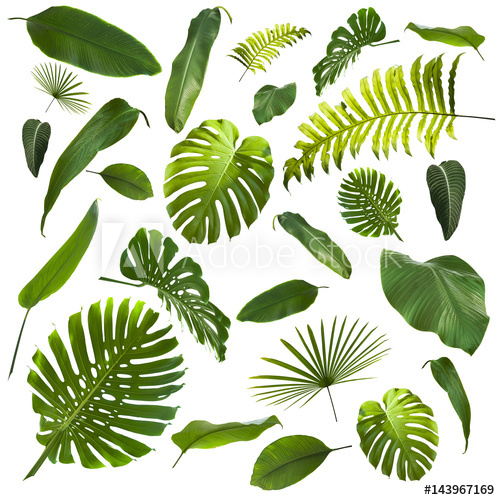 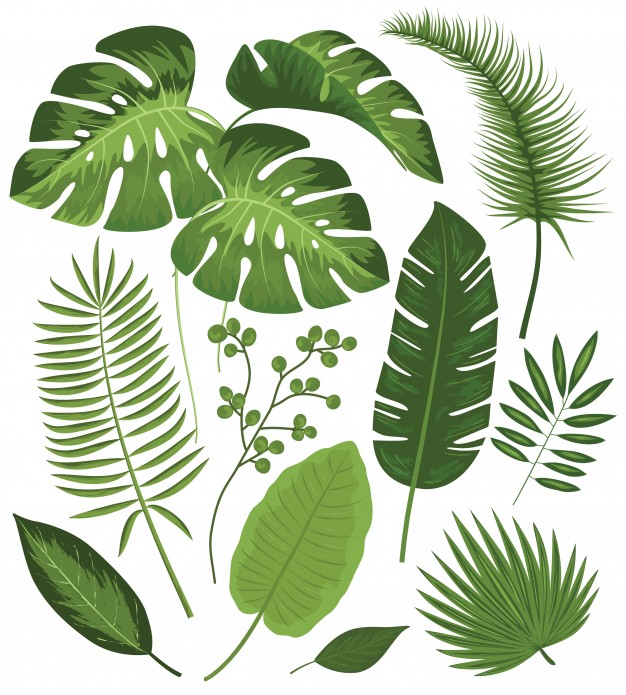 Tropical Trees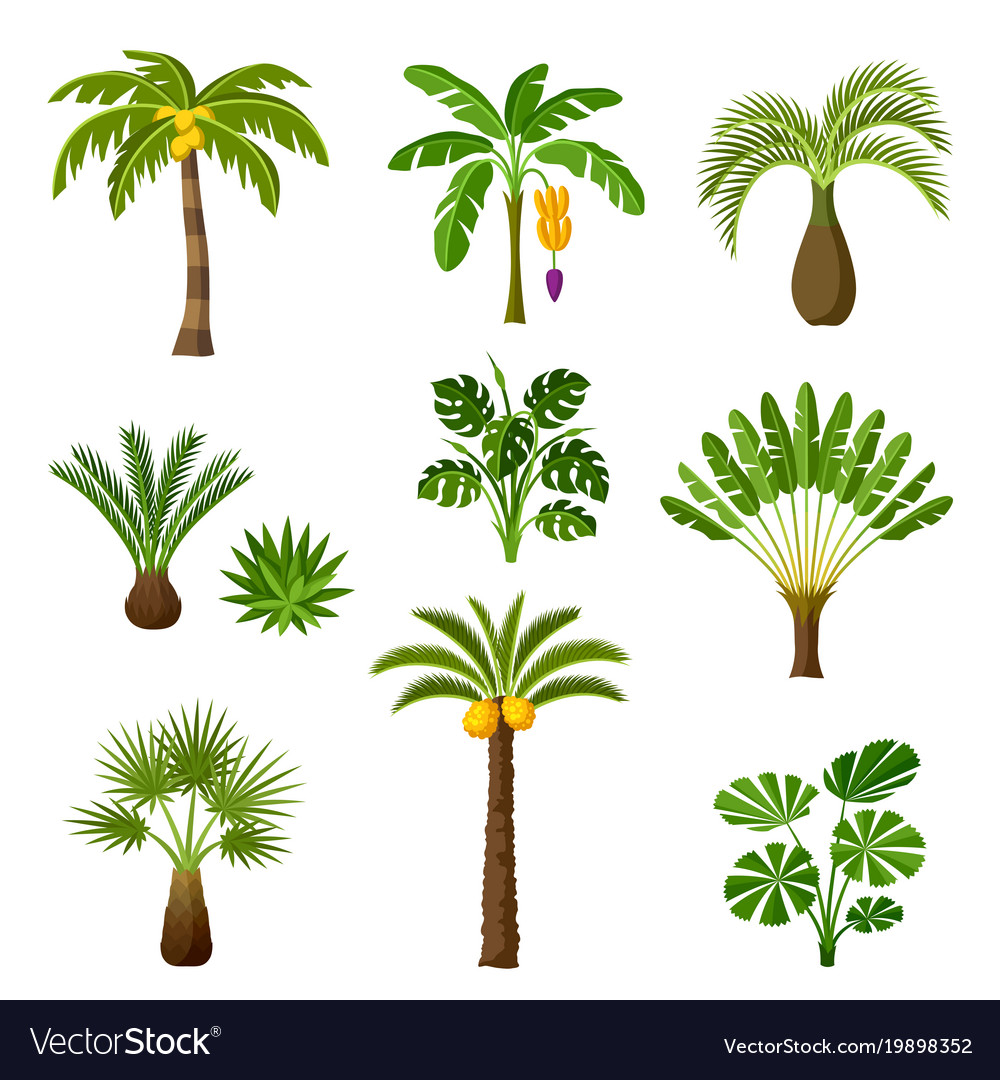 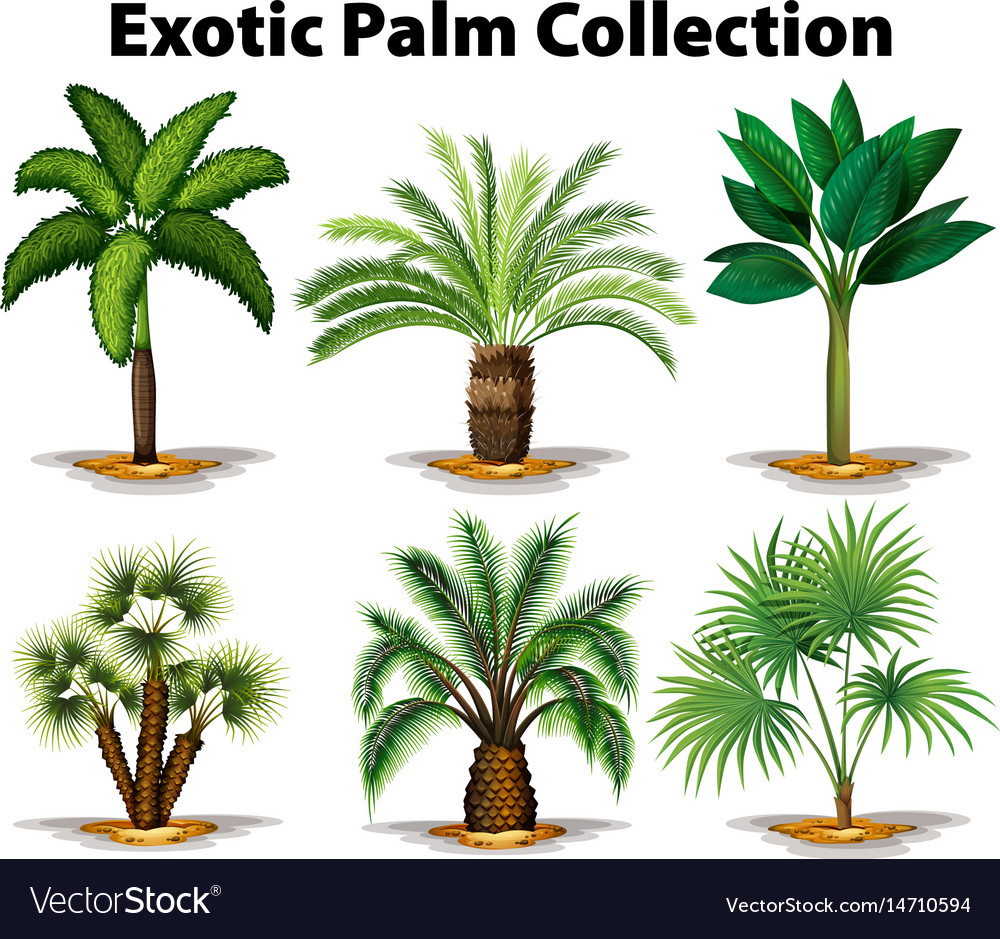 